FORM 4, BUNAMFAN EVALUATION TESTKenya Certificate of Secondary Education447/1          –          POWER MECHANICS        –          447/1Paper 1(THEORY)Jul. 2021 - 2½ hoursName……………………………………….……….........………Adm. No……..…………Candidate’s Signature………………….……….……………...Date……………….……Instructions to candidatesWrite your name and admission number in the spaces provided above.Sign and write the date of examination in the spaces provided above.Candidates should have the following for this examination:Drawing instruments;Scientific calculatorDrawing paper size A3.This paper consists of two sections; A and B.Answer all the questions in section A in the spaces provided.Answer question 11 on A3 paper and any other three questions from section B in the spaces provided.All dimensions are in millimeters unless otherwise stated.This paper consists of printed pages.Candidates should check the question paper to ascertain that all pages are printed as indicated and that no questions are missing.Candidates should answer the questions in English.For Examiner’s Use OnlySECTION A(40 marks)Answer all questions in this section in the spaces provideda)  List four classes of body cuts.                                                                            (4mks)________________________________________________________________________________________________________________________________________________________________________________________State one safety measure that should be taken under the following circumstances.Acid spills in your eyes.                                                                                 (1mk)________________________________________________________________________________________________________________________________________________Fire breaks in the workshop.                                                                         (1mk)________________________________________________________________________________________________________________________________________________Identify the following tools and state uses of each in power mechanics workshop. (4mks)List four properties that a bearing should have.                                                            (3mks)___________________________________________________________________________________________________________________________________________________________________________________________________________________________________________________The diagram below shows an engine system. Use it to answer the questions that follows.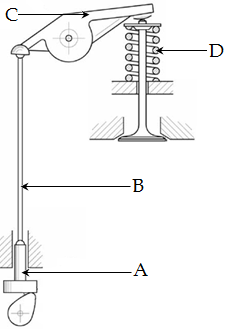 Name the system.                                                                                                          (1mk)___________________________________________________________________________On the diagram, use an arrow to show where valve clearance is measured.            (1mk)Name the components labeled A and B.                                                                    (2mks)A ______________________________________________________________________B _______________________________________________________________________State the functions of components C and D.                                                              (2mks)C ______________________________________________________________________ ________________________________________________________________________D ______________________________________________________________________ ________________________________________________________________________Explain two reasons why choke valve should be opened immediately after the engine starts.                                                                                                                                 (2mks)____________________________________________________________________________________________________________________________________________________________________________________________________________________________________________________________________________________________________________________________________Use the diagram below to answer the questions that follows.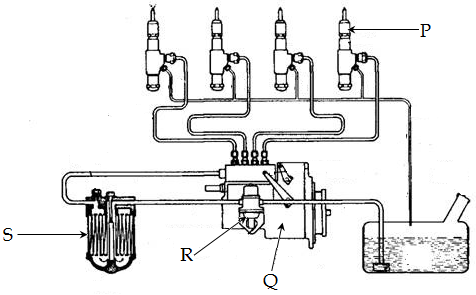 On the diagram, indicate the direction of fuel flow.                                                 (2mks)Name the parts labeled P, Q, R and S.                                                                       (4mks)P_______________________________________________________________________Q_______________________________________________________________________R_______________________________________________________________________S_______________________________________________________________________State three permanent metal joining processes.                                                             (3mks)_________________________________________________________________________________________________________________________________________________________________________________________________________________________________List two power transmitters in an engine and state specific place in an engine where each is applied.                                                                                                                          (4mks)___________________________________________________________________________________________________________________________________________________________________________________________________________________________________________________Explain the following terms as used in spark plug.                                                       (2mks)Heat range______________________________________________________________________ _________________________________________________________________________________Spark plug reach_________________________________________________________________ _________________________________________________________________________________Sketch in first angle orthographic views of the following pictorial drawing.                (4mks)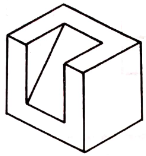 SECTION B (60 marks)Answer question 11 on A3 paper provided and any other three questions from this section in the spaces provided. Candidates are advised to spend not more than 25 minutes on question 11.The following is a machine block drawn in isometric projection.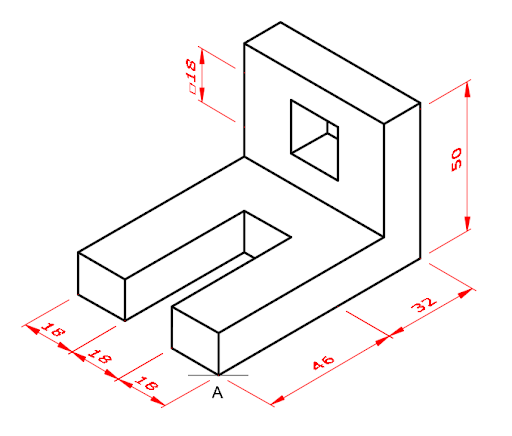 On the A3 plain paper provided, draw the block as it is in isometry.                       (15mks)The following is a three speed gear box. Use it to answer questions that follow.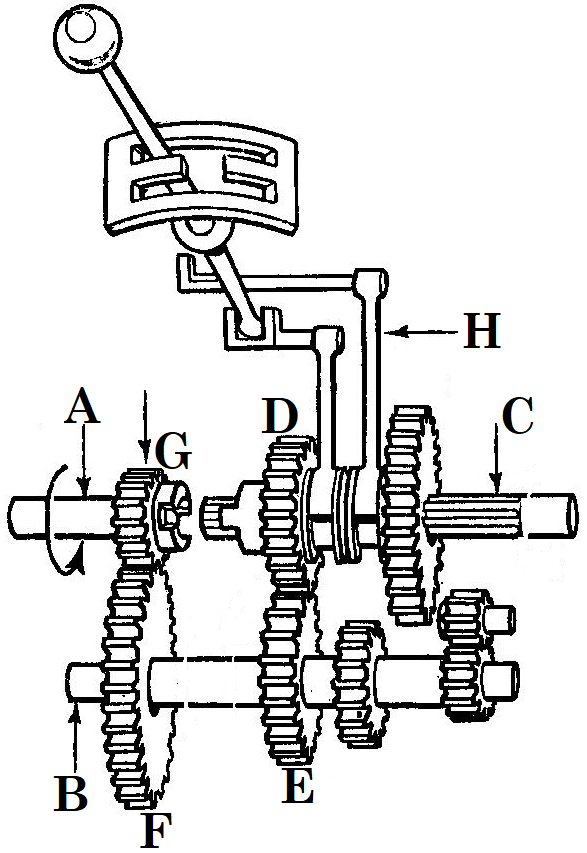 Name the parts labeled the following;                                                                       (4mks)A____________________________________________________B____________________________________________________ C____________________________________________________H____________________________________________________Name the type of gear box.                                                                                           (1mk)_________________________________________________________State one disadvantage of the gearbox shown above.                                                 (1mk)__________________________________________________________________________________________________________________________________________________________________If shaft A rotates in the direction shown, show on the same diagram, the direction of rotation of shaft C.                                                                                                        (1mk)Gears G, F, E and D have 20, 28, 20 and 25 teeth respectively. If the engagement is as shown, calculate;Torque multiplication at stage 1.                                                                          (2mks)Torque multiplication at stage 2.                                                                          (2mks)Torque multiplication factor.                                                                                 (2mks)Apart from the type of gearbox in the diagram, name two other types.                  (2mks)______________________________________________________________________________________________________________a)   Identify two precautions to be observed when handling each of the following       equipment in a workshop. 				                                               (6mks)Gas cylinders____________________________________________________________________________________________________________________________________________________________________________________________________________________________________________________________________________________________________________Hoses and connections____________________________________________________________________________________________________________________________________________________________________________________________________________________________________________________________________________________________________________Torches____________________________________________________________________________________________________________________________________________________________________________________________________________________________________________________________________________________________________________Define backfire in oxy- acetyline welding.                                                                   (1mk)______________________________________________________________________________________________________________________________________________________Draw a diagram showing rightward welding technique.                                          (4mks)Apart from welding, state and explain two other metal joining processes.             (4mks)________________________________________________________________________________________________________________________________________________________________________________________________________________________________________________________________________________________________________________________a)  State three quality requirement of a propeller shaft.                                               (3mks)      engine.               _____________________________________________________________________________________________________________________________________________________________________________________________________________________Explain the effect of the following to a propeller shaft.                                            (4mks) Too long_____________________________________________________________________ _____________________________________________________________________________Too heavy ___________________________________________________________________ _____________________________________________________________________________Explain why the following is necessary in transmission;                                         (4mks)Universal joint.____________________________________________________________________________________________________________________________________________________________Slip joint.____________________________________________________________________________________________________________________________________________________________Explain the difference between Hotchkiss drive shaft and torque tube.                 (2mks)___________________________________________________________________________________________________________________________________________________________________________________________________________________________________________________List any two non – constant universal joints.                                                            (2mks)____________________________________________________________________________________________________________________________________________________________Study the diagram below and answer the questions that follow.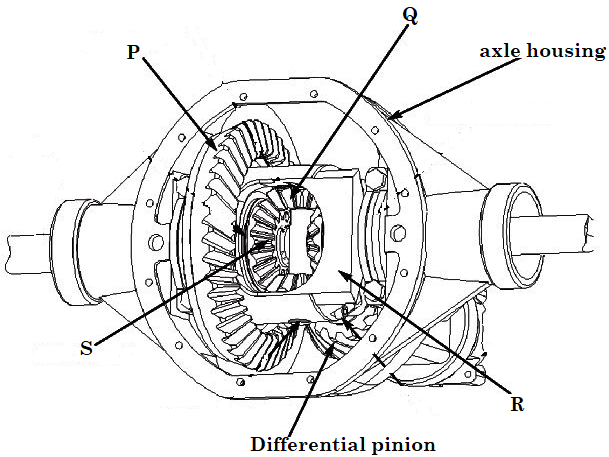 Name the parts labeled;                                                                                              (4mks)P ____________________________________________________Q ____________________________________________________R ____________________________________________________S ____________________________________________________List two functions of a final drive.                                                                              (2mks)________________________________________________________________________________________________________________________________________________________________________________________________________________________________________________________________________________________________________________________State one function of a differential unit.                                                                      (1mk)__________________________________________________________________________________________________________________________________________________________________List one shortcoming of a differential unit.                                                                 (1mk)__________________________________________________________________________________________________________________________________________________________________Explain how the differential unit works when;The vehicle is moving in a straight forward motion.                                           (3mks)______________________________________________________________________________________________________________________________________________________________________________________________________________________________________________________________________________________________________________________________________________________________________________________________________The vehicle is cornering to the right.                                                                    (3mks)      ____________________________________________________________________________________________________________________________________________________________________________________________________________________________________________________________________________________________________________________________________________________________________________________________________________________________________________________________________________________~                    THE END                    ~SectionQuestionMaximum ScoreCandidate’s ScoreA1 – 10 4011 15151515Total ScoreToolNameUsed for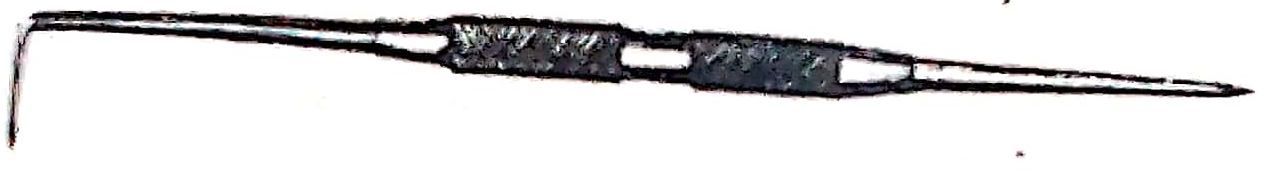 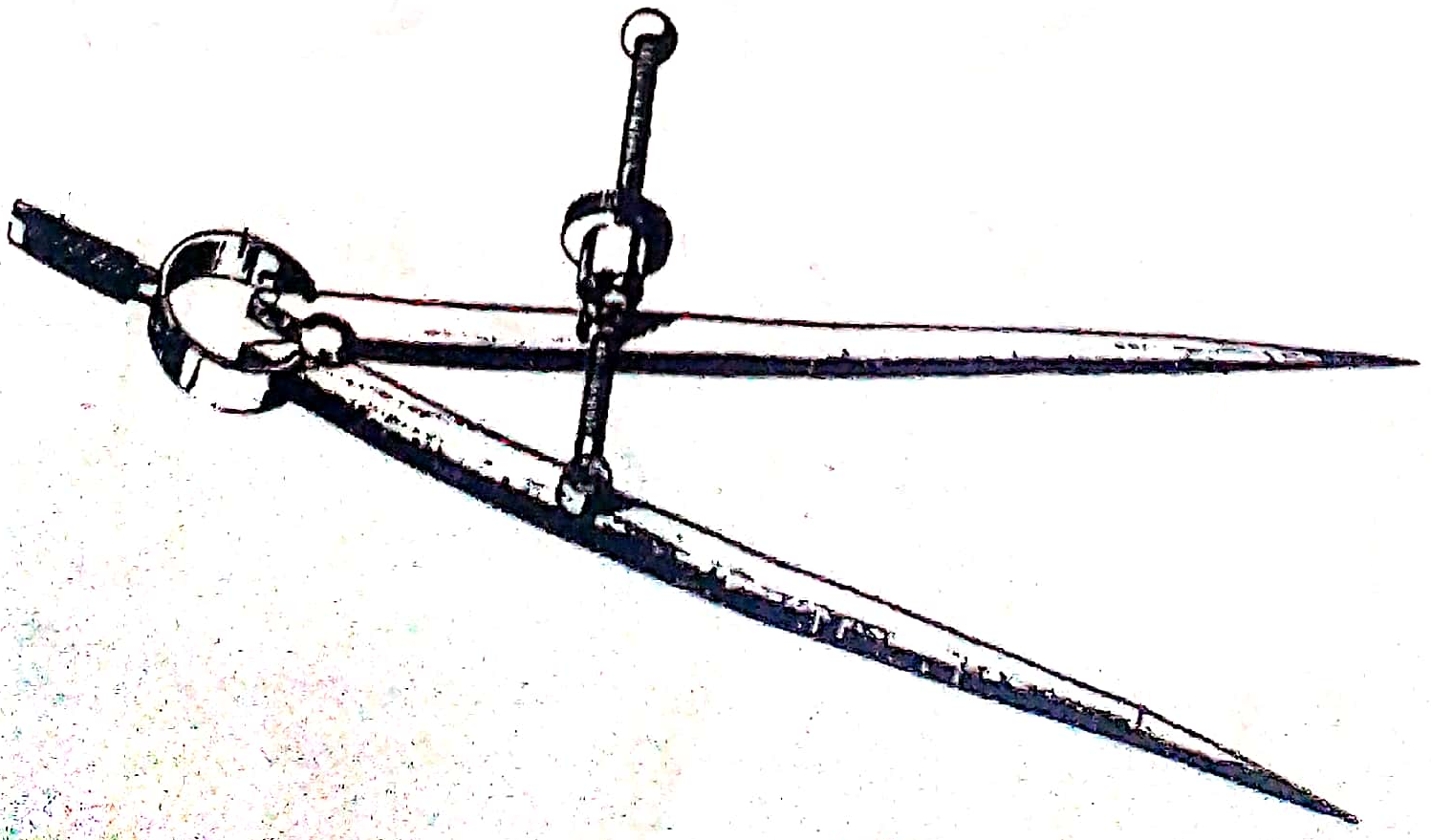 